  БАШKОРТОСТАН  РЕСПУБЛИКАҺЫ                                                            АДМИНИСТРАЦИЯ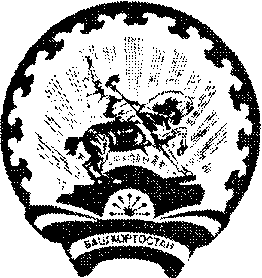              СТƏРЛЕБАШ РАЙОНЫ 				                       СЕЛЬСКОГО  ПОСЕЛЕНИЯ         МУНИЦИПАЛЬ РАЙОНЫНЫҢ                                                        САРАЙСИНСКИЙ СЕЛЬСОВЕТ                ҺАРАЙCА АУЫЛ                                                                         МУНИЦИПАЛЬНОГО РАЙОНА              АУЫЛ БИЛƏМƏҺЕ                                                                       СТЕРЛИБАШЕВСКИЙ  РАЙОН                   ХАКИМИƏТЕ 	                                                             РЕСПУБЛИКИ БАШКОРТОСТАН  453185, Стерлебаш районы,  Йелембет ауылы                                               453185, Стерлибашевский район, с.Елимбетово  Парк урамы 5, тел.(34739) 2-63-40, 2-63-32		                                ул.Парковая 5, тел.(34739) 2-63-40, 2-63-32 Е-mail admsaraisa@rambler.ru                                                                                Е-mail admsaraisa@rambler.ruҠАРАР								ПОСТАНОВЛЕНИЕ05 февраль  2013 й.			   №15				05 февраля 2013 г.О внесении изменений и дополнений в постановление Администрации сельского поселения Сарайсинский сельсовет муниципального района Стерлибашевский район Республики Башкортостан от  15 июня 2012 года №24-27  «Об утверждении Реестра муниципальных услуг (функций), предоставляемых администрацией сельского поселения Сарайсинский  сельсовет муниципального района Стерлибашевский  район Республики Башкортостан»        В соответствии с федеральным законом от 27 июля 2010 г. № 210-ФЗ «Об организации предоставления государственных и муниципальных услуг», от 6 октября 2003 г. № 131-ФЗ «Об общих принципах организации местного самоуправления в Российской Федерации», в целях обеспечения доступа граждан и юридических лиц к достоверной информации о муниципальных услугах (функциях), оказываемых администрацией сельского поселения и руководствуясь Уставом сельского поселения Сарайсинский  сельсовет муниципального района Стерлибашевский  район Республики Башкортостан ПОСТАНОВЛЯЮ:Внести изменения и дополнения в постановление Администрации сельского поселения Сарайсинский сельсовет муниципального района Стерлибашевский район Республики Башкортостан от 15 июня 2012 года №24-27  «Об утверждении Реестра муниципальных услуг (функций), предоставляемых администрацией сельского поселения Сарайсинский  сельсовет муниципального района Стерлибашевский  район Республики Башкортостан, приложение № 1..Обнародовать настоящее постановление на информационном стенде в здании администрации сельского поселения Сарайсинский  сельсовет муниципального района Стерлибашевский  район Республики Башкортостан по адресу: РБ, Стерлибашевский район, с.Елимбетово, ул.Парковая, д.5 и на официальном сайте Администрации муниципального района Стерлибашевский район  Республики Башкортостан www.admsterlibash.ru.  Контроль за исполнением настоящего постановления оставляю за собой.Глава сельского поселения                                                         Сарайсинский  сельсовет                                                          А.С.Хасанов  Приложение № 1 к постановлению администрации сельского поселения Сарайсинский  сельсовет муниципального района Стерлибашевский  район Республики Башкортостан                                                                                                                                                      от 05.02.2013 года №15Реестр муниципальных услуг(функций) Сельского поселения Сарайсинский сельсовет муниципального района Стерлибашевский район Республики БашкортостанI.                                 Перечень муниципальных услуг (функций), предоставляемых Сельским поселением Сарайсинский сельсовет№п/пНаименование муниципальной услуги 
(функции)Исполнители муниципальных услуг(структурное подразделение Администрации поселения, муниципальное учреждение)------------------)Нормативный правовой акт, устанавливающий полномочие органа местного самоуправленияНормативный правовой акт, устанавливающий предоставление муниципальной услуги  (функции), утверждающий административный регламент предоставления муниципальной услуги (функции)Наименование структурного подразделения органа местного самоуправления, предоставляющего муниципальную услугу 
(исполняющий муниципальную функцию), наименование муниципального учреждения или прочей организацииРаспоряжение Правительства Российской Федерации от 17 декабря 2009 г. № 1993-рМежведомственное взаимодействиеПредоставление услуги в МФЦСтоимость предоставления услуги 123456789101.Организация приема граждан, обеспечение своевременного и полного рассмотрения  устных и письменных обращений граждан , принятие по ним решений и направление ответов в установленный законодательством РФ срок Типовая услуга (210-ФЗ)Федеральный закон от 06 октября 2003 года № 131-ФЗ  Федеральный закон «О порядке рассмотрения обращений граждан Российской Федерации» №59-ФЗ от 02.05.2006 года,регламентГлава администрации сельского поселения, управляющий делами нетнетнетбесплатно2Выдача справок с составе семьи жителям частных жилых домов и муниципального жилого фонда Услуга ОМСУФедеральный закон от 06 октября 2003 года № 131-ФЗ   Федеральный закон «О порядке рассмотрения обращений граждан Российской Федерации» №59-ФЗ от 02.05.2006 года,регламентУправляющий деламинетнетнетбесплатно3Выдача выписки из похозяйственной книги о наличии у гражданина прав на земельный участокУслуга ОМСУФедеральный закон  от 6 октября 2003 г. № 131-ФЗПоложение о воинском учете        регламент 	Управляющий             деламинет             нетнетбесплатно4Оформление справки с места жительства умершегоУслуга ОМСУФедеральный Закон от 06.10.2003 года № 131-ФЗ  Федеральный закон «О порядке рассмотрения обращений граждан Российской Федерации» №59-ФЗ от 02.05.2006 года,регламентУправляющий деламинет нетнетбесплатно5Размещение муниципального заказа для нужд сельского поселения путем проведения запроса котировок и торгов в форме конкурса, аукциона	Услуга ОМСУГражданский кодекс Российской Федерации;Бюджетный кодекс Российской Федерации;Федеральный закон РФ от 21.07.2005 №94-ФЗ «О размещении заказов на поставки товаров, выполнение работ, оказание услуг для государственных и муниципальных нужд»регламентСпециалист 1 категориинет данетбесплатно6Выдача бытовых характеристикУслуга ОМСУФедеральный Закон от 06.10.2003 года № 131-ФЗ  Федеральный закон «О порядке рассмотрения обращений граждан Российской Федерации» №59-ФЗ от 02.05.2006 года,регламентГлава администрации сельского поселениянет нетнетбесплатно 7Выдача документов (выписки из похозяйственной книги, справок и иных документов)Услуга ОМСУФедеральный Закон от 06.10.2003 года № 131-ФЗ  Федеральный закон «О порядке рассмотрения обращений граждан Российской Федерации» №59-ФЗ от 02.05.2006 года,регламентГлава администрации сельского поселения,       управляющий деламинет нетнетбесплатно 8Выдача заверенных копий документовУслуга ОМСУФедеральный Закон от 06.10.2003 года № 131-ФЗ  Федеральный закон «О порядке рассмотрения обращений граждан Российской Федерации» №59-ФЗ от 02.05.2006 года,регламентГлава администрации сельского поселения,       управляющий деламинет нетнетбесплатно 9Прием заявлений и заключение договоров социального найма жилого помещенияУслуга ОМСУФедеральный Закон от 06.10.2003 года № 131-ФЗ  Жилищный кодекс РФрегламентГлава администрации сельского поселения,       управляющий деламинетнетнетбесплатно10Осуществление  муниципальной функции по организации  обеспечения первичных мер пожарной безопасности   на территории   Сельского поселенияФункция Федеральный Закон от 06.10.2003 года № 131-ФЗ  регламентГлава администрации сельского поселения нет нетнетбесплатноАрхивный фондАрхивный фондАрхивный фондАрхивный фондАрхивный фондАрхивный фондАрхивный фондАрхивный фондАрхивный фондАрхивный фонд11Оказание методической и практической помощи в работе по организации документов в делопроизводстве, отбору документов в состав Архива фонда РФ и подготовка их на постоянное хранение, подготовке и нормативных и методических документов по вопросам делопроизводства и архивного делаУслуга ОМСУГражданский кодекс Российской Федерации; Федеральный Закон от 06.10.2003 года № 131-ФЗ «Об общих принципах организации местного самоуправления в Российской Федерации»; Федеральный Закон от 02.05.2006 года № 59-ФЗ «О порядке рассмотрения обращений граждан Российской Федерации»;Федеральный закон от 22.10.2004 №125-ФЗ «Об архивном деле в Российской Федерации» регламент  	Управляющий                деламивозможнонетнетбесплатноЗемельные отношенияЗемельные отношенияЗемельные отношенияЗемельные отношенияЗемельные отношенияЗемельные отношенияЗемельные отношенияЗемельные отношенияЗемельные отношенияЗемельные отношения12Предоставление информации о форме собственности на недвижимое и движимое имущество, земельные участки, находящиеся в собственности муниципального образования, включая:предоставление информации об объектах недвижимого имущества, находящегося в муниципальной собственности и предназначенной для сдачи в арендуУслуга ОМСУПункт 3 части 1 статьи 14    Федерального закона от 6 октября 2003 г. № 131-ФЗрегламент 	Управляющий               деламиПункт 52 распоряжение Правительства Российской Федерации от 17 декабря 2009 г. № 1993-р                    да нетбесплатно13Выдача разрешений  (ордеров) на проведение земляных работУслуга ОМСУ Федеральный Закон от 06.10.2003 года № 131-ФЗ «Об общих принципах организации местного самоуправления в Российской Федерации»;регламентГлава администрации сельского поселенияПункт 55 распоряжение Правительства Российской Федерации от 17 декабря 2009 г. № 1993-рда 	нетбесплатно14Прием заявлений и выдача документов о согласовании проектов границ земельных участковУслуга ОМСУФедеральный Закон от 06.10.2003 года № 131-ФЗ «Об общих принципах организации местного самоуправления в Российской Федерации»;Федеральный закон от 24.07.2007 г. №221-ФЗ «О государственном кадастре недвижимости»регламентГлава администрации сельского поселениянетданетбесплатно15Владение, пользование и распоряжение имуществом, находящимся в муниципальной собственности, включаяаренду нежилых помещений;продажу муниципального имуществаУслуга ОМСУПункт 3 части 1 статьи 14,    Федерального закона от 6 октября 2003 г. № 131-ФЗрегламентГлава администрации сельского поселении, управляющий делами           нетда 	нетбесплатноАвтотранспорт и дорогиАвтотранспорт и дорогиАвтотранспорт и дорогиАвтотранспорт и дорогиАвтотранспорт и дорогиАвтотранспорт и дорогиАвтотранспорт и дорогиАвтотранспорт и дорогиАвтотранспорт и дорогиАвтотранспорт и дороги16Предоставление пользователям автомобильных дорог местного значения информации о состоянии автомобильных дорог Услуга ОМСУПункт 5 части 1 статьи 14  Федерального закона от 6 октября 2003 г. № 131-ФЗ регламентГлава администрации сельского поселения,  управляющий           деламиВозможно  	нетнетбесплатно17Осуществление муниципального контроля за сохранностью автомобильных дорог местного значения в границах населенных пунктов поселенияФункция Пункт 5 части 1 статьи 14 Федерального закона от 6 октября 2003 г. № 131-ФЗрегламентГлава администрации сельского поселения, управляющий деламинет               нетнетбесплатноГражданская оборона  Гражданская оборона  Гражданская оборона  Гражданская оборона  Гражданская оборона  Гражданская оборона  Гражданская оборона  Гражданская оборона  Гражданская оборона  Гражданская оборона  18Организация и осуществление мероприятий по гражданской обороне, защите населения и территории Сельского поселения от чрезвычайных ситуаций природного и техногенного характера, включая поддержку в состоянии постоянной готовности к использованию систем оповещения населения об опасности, объектов гражданской обороны, создание и содержание в целях гражданской обороны запасов материально-технических, продовольственных, медицинских и иных средствУслуга ОМСУПункт 23 части 1 статьи 14 Федерального закона от 6 октября 
2003 г. № 131-ФЗрегламентГлава администрации сельского поселения, управляющий деламинет 	данетбесплатноМуниципальные  функцииМуниципальные  функцииМуниципальные  функцииМуниципальные  функцииМуниципальные  функцииМуниципальные  функцииМуниципальные  функцииМуниципальные  функцииМуниципальные  функцииМуниципальные  функции19Муниципальный контроль за проведением муниципальных лотерей на территории сельского поселенияФункцияФедеральный Закон от 06.10.2003 года № 131-ФЗ «Об общих принципах организации местного самоуправления в Российской Федерации»;Федеральный закон от 11.11.2003 №138-ФЗ «О лотереях»регламентГлава администрации сельского поселения, управляющий деламинетнетнетбесплатно20Проведение проверок  при осуществлении муниципального лесного контроля на территории сельского поселенияФункцияФедеральный закон от 26.12.2008 №294-ФЗ «О защите прав юридических лиц и индивидуальных предпринимателей при осуществлении государственного контроля (надзора) и муниципального контроля»регламентГлава администрации сельского поселения, управляющий деламинет               нет нетбесплатноСоциальное обслуживаниеСоциальное обслуживаниеСоциальное обслуживаниеСоциальное обслуживаниеСоциальное обслуживаниеСоциальное обслуживаниеСоциальное обслуживаниеСоциальное обслуживаниеСоциальное обслуживаниеСоциальное обслуживание21Прием заявлений, документов, а также постановка граждан на учет в качестве нуждающихся в жилых помещенияхУслуга ОМСУрегламент 	Управляющий              деламинетда   нетбесплатноФизкультура и спортФизкультура и спортФизкультура и спортФизкультура и спортФизкультура и спортФизкультура и спортФизкультура и спортФизкультура и спортФизкультура и спортФизкультура и спорт22 Организация проведения официальныхфизкультурно-оздоровительных и спортивных мероприятий »на территории  сельского поселенияУслуга ОМСУФедеральный Закон от 06.10.2003 года № 131-ФЗ  Устав сельского поселения.регламентГлава администрации сельского поселения, управляющий деламинетданет бесплатноСтроительствоСтроительствоСтроительствоСтроительствоСтроительствоСтроительствоСтроительствоСтроительствоСтроительствоСтроительство23Присвоение (уточнение) адресов объектам недвижимого имущества  Сельского поселения  Услуга ОМСУЗемельный кодекс Российской Федерации от 25.10.2001 № 136-ФЗрегламентУправляющий делами нет нетнетбесплатноМолодежная политикаМолодежная политикаМолодежная политикаМолодежная политикаМолодежная политикаМолодежная политикаМолодежная политикаМолодежная политикаМолодежная политикаМолодежная политика24Предоставление помощи подросткам и молодежи в трудной жизненной ситуации, в том числе предоставление юридической консультацииУслуга ОМСУПункт 30 части 1 статьи 14,    Федерального закона от 6 октября 2003 г. № 131-ФЗрегламентГлава администрации сельского поселения, управляющий деламинет                да  нетбесплатноЖилищно-коммунальное хозяйствоЖилищно-коммунальное хозяйствоЖилищно-коммунальное хозяйствоЖилищно-коммунальное хозяйствоЖилищно-коммунальное хозяйствоЖилищно-коммунальное хозяйствоЖилищно-коммунальное хозяйствоЖилищно-коммунальное хозяйствоЖилищно-коммунальное хозяйствоЖилищно-коммунальное хозяйство25Организация ритуальных услуг и содержание мест захороненияУслуга ОМСУФедерального закона от 6 октября 2003 г. № 131-ФЗрегламентГлава администрации сельского поселения, управляющий деламинетданетбесплатно26Выдача актов обследования жилищно-бытовых условийУслуга ОМСУФедерального закона от 6 октября 2003 г. № 131-ФЗрегламентУправляющий  деламинетданетбесплатно27Организация освещения улиц и установки указателей с названиями улиц  и номерами домов на территории сельского поселенияФункция Федерального закона от 6 октября 2003 г. № 131-ФЗ          регламент 	Управляющий               деламинет              данетбесплатноМалый и средний бизнесМалый и средний бизнесМалый и средний бизнесМалый и средний бизнесМалый и средний бизнесМалый и средний бизнесМалый и средний бизнесМалый и средний бизнесМалый и средний бизнесМалый и средний бизнес28Предоставление поддержки субъектам малого и среднего предпринимательства в рамках реализации муниципальных программФункцияПункт 33 части 1 статьи 16 Федерального закона от 6 октября 2003 г. № 131-ФЗСтатья 11 Федерального закона от 24 июня . № 209-ФЗ «О развитии малого и среднего предпринимательства в Российской Федерации»регламентГлава администрации сельского поселения,, управляющий деламинет 	данетбесплатно